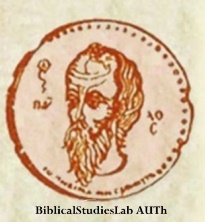 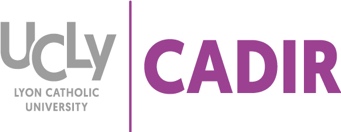 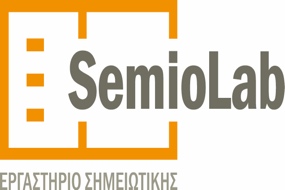        Φιλοσοφική Σχολή Α.Π.Θ.                             ΕΡΓΑΣΤΗΡΙΟ ΒΙΒΛΙΚΩΝ ΣΠΟΥΔΩΝ                      Καθολικό Πανεπιστήμιο Λυών                                                                                                         Biblical Studies Lab                                                        Τμ. Κοινωνικής Θεολογίας & Χριστιανικού Πολιτισμού Α.Π.ΘΑΙΤΗΣΗ ΣΥΜΜΕΤΟΧΗΣ9ο ΣΕΜΙΝΑΡΙΟΣημειωτική και Βίβλος «…δός μοι πιεῖν»22-26 Απριλίου 2024(Θα διεξαχθεί υβριδικά)Επιθυμώ να παρακολουθήσω και να συμμετάσχω στις εργασίες του εκπαιδευτικού σεμιναρίου «Σημειωτική και Βίβλος», που οργανώνει το Εργαστήριο Βιβλικών Σπουδών του Τμήματος Κοινωνικής Θεολογίας και Χριστιανικού Πολιτισμού ΑΠΘ σε συνεργασία με το CADIR - Centre pour l'Analyse du Discours Religieux του Καθολικού Πανεπιστημίου της Λυών και το Εργαστήριο Σημειωτικής SemioLab της Φιλοσοφικής Σχολής ΑΠΘ.Όνομα : ___________________________________________________Επώνυμο: _______________________________________________Ιδιότητα: _______________________________________ Πόλη: __________________________________________________E-mail: _________________________________________  Συμμετοχή:  	Ζωντανά               Διαδικτυακά                   Δεν ξέρω 	Ημερομηνία:		                                        Υπογραφή:____________     Παρακαλούμε συμπληρώστε και υποβάλετε την αίτησή σας μέσω e-mail στη διεύθυνση:kyp@past.auth.gr